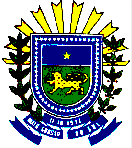 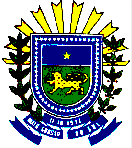 06/03/13ESTADO DE MATO GROSSO DO SUL SECRETARIA DE ESTADO DE FAZENDASUPERINTENDENCIA DE ADMINISTRAÇÃO TRIBUTARIA COORDENADORIA ESPECIAL DE TECNOLOGIA DE INFORMAÇÃOUNIDADE DE GESTÃO DE DOCUMENTOS FISCAIS ELETRÔNICOSCIRCULAR N° 001/2020-UGDFEÀSEMPRESAS INTERVENTORAS DE ECF DO FABRICANTE DARUMAASSUNTO: Dispensa de apresentação de laudo técnico do fabricante Daruma nos casos de dano técnico irrecuperávelSenhor Interventor,Considerando que:o fabricante Daruma Telecomunicações e Informática S/A vem reduzindo seu quadro de colaboradores da área técnica, demonstrando total desinteresse em continuar dando suporte técnico a equipamentos emissores de cupom fiscal (ECF), o que tem inviabilizado a comunicação do laboratório da empresa com as empresas interventoras de ECF de Mato Grosso do Sul, principalmente no tocante à emissão de laudo técnico por dano irrecuperável;há baixíssima efetividade na recuperação de dados das memórias fiscais dos ECFs encaminhados pelas empresas interventoras ao laboratório da Daruma nos casos de dano técnico irrecuperável;Ficam as empresas interventoras de ECF capacitadas a intervirem em equipamentos da referida marca dispensadas do envio desses equipamentos ao laboratório do fabricante visando à emissão de laudo técnico por dano técnico irrecuperável, bastando uma declaração da própria empresa interventora de que tentou, por todos os meios possíveis à sua disposição, recuperar as memórias fiscais dos equipamentos, porém sem sucesso.Campo Grande – MS, 10 de março de 2.020.Edson Massacazu OchigameGestor da Unidade de Gestão de Documentos Fiscais Eletrônicos